Rotary District 6220  
Global Grant Scholarship 2024-2025 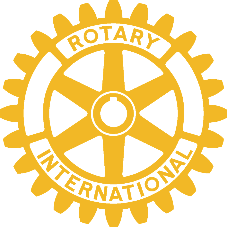 PRE-QUALIFICATION APPLICATION 
About the Scholarship The Rotary District 6220 Global Scholar Program provides $30,000 scholarship awards for graduate studies (not a doctorate) at a qualified college/university that directly relates to at least one of The Rotary Foundation’s Areas of Focus (see below).  For US citizens: The graduate program must be outside of the USA. For international citizens (i.e., do not have U.S. citizenship or a green card or are not in the process of applying for U.S. citizenship): The graduate program must be outside their native country.   Scholars must commence studies no earlier than the beginning of the academic year in the fall of 2024 and expend the scholarship funds by no later than December 31, 2025. Eligible applicants will have a demonstrated record of high academic achievement; a reasonable level of proficiency of a language in the region of study; excellent leadership skills and potential; a proven record of success in their academic field or vocation; a commitment to community service; well-defined and realistic goals; concrete ideas for advancing within their chosen field; and sincerity about maintaining a lifelong relationship with Rotary after the scholarship period. Required Areas of Focus The Rotary Foundation (TRF) focuses its programs on seven global priorities that are most relevant to Rotarians. To be eligible for a Rotary District 6220 Global Grant Scholarship, applicants must have a background, intent to study, and future career plans in at least one of the Areas of Focus below. Pursuing a career in an Area of Focus means the scholar has a long-term commitment to measurable, sustainable change in that area.  
See Rotary International Areas of Focus Policy Statement—Elements of Successful Scholarships for important information and criteria about the seven Areas of Focus. 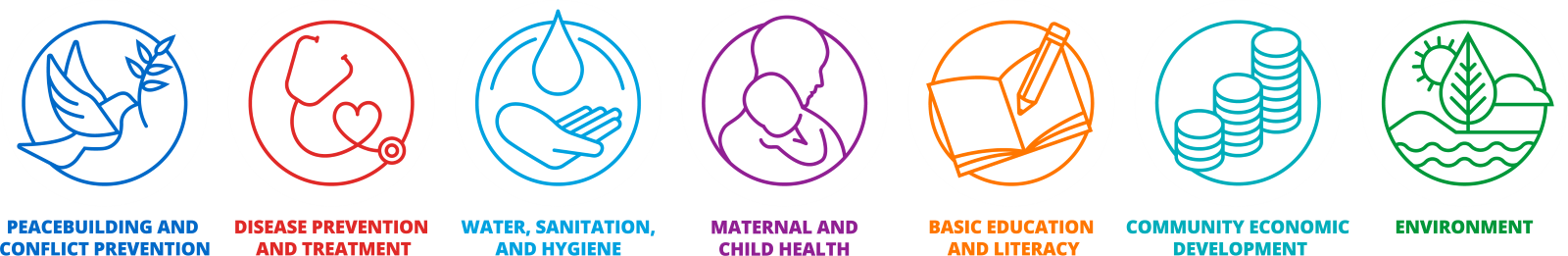 Timetable for Scholarship Selection   Fall 2024 – Explore Options.   Interested applicants should research and study schools, programs, and scholarship options.  January 31, 2024 – Prequalification Application Due.   Applicants must submit a Prequalification Application for initial screening and acceptance before filling out a full application. The application is due January 31, 2024.February 15, 2024 – Finalists Selected.Finalists will be invited to complete a full application and provide accompanying documents.March 15, 2024 – Full Application Due.Finalists will be required to submit the following:Full Application  Personal Letter of Introduction  Academic Transcript(s), including undergraduate and any post-graduate education Two Reference Letters attesting to the candidate’s potential for work and a career related to one of Rotary’s Areas of FocusConditional notice of acceptance from a qualified international college/universityApril 13, 2024 – Finalist Interviews and Award Selection Process.Selected candidates will be notified and must attend a formal interview session April 13, 2024. The final award decision will be made at the conclusion of the interview process. April 13, 2024 – Award Recipient Notified.IMPORTANT NOTES: The scholarship award recipient must be admitted or have notice of acceptance to a specific university and provide proof of admission that meets Rotary Foundation requirement. District 6220’s award of Global Grant Scholarship is subject to final approval by the Rotary International Foundation. For international citizen scholarship applicants, under U.S. tax law, The Rotary Foundation must withhold tax from global grant scholarships awarded for study in the U.S. on any expenses beyond tuition, books, necessary equipment, and fees. Therefore, effective January 1, 2017, withholding tax will be deducted from scholarship payments on eligible expense other than those noted above. Exception: this change does not apply to U.S.-bound scholars from Japan, Canada, and Germany, who are funded through associate foundations in those countries.The finalist interviews may take place in person or virtually depending on the current circumstances. Candidates must participate in an interview to be considered for a scholarship award.General Qualifications Please review each statement below to see if you meet all of the eligibility requirements:If you did not check ALL items above, you are not eligible for the Rotary District 6220 Global Scholarship.If you have checked ALL items above, you may proceed to the Pre-Qualification Application BelowApplicant Profile Rotarian Contact (if you have one)Last two educational institutions you attended:Name of second institutionName of second institutionLanguage Proficiency List all that you speak or write, including your native language:1 – Elementary Proficiency   2 – Limited Working Proficiency   3 – Professional Working Proficiency   4 – Full Professional Proficiency  5 – Native / Bilingual ProficiencyIntended Program of Study Provide the following information about the academic program you plan to attend: Please explain how your academic program meets one or more of Rotary’s Areas of Focus:List the relevant classes you plan to take that correspond to your chosen Area(s) of Focus and provide any other pertinent information about why you chose this institution and program. How does your educational, professional, or volunteer experience align with Rotary's goals in the selected Area(s) of Focus? What are your plans immediately after the scholarship period? How do your long-term professional goals align with Rotary's goals in the selected Area(s) of Focus? Additional Information If you are pursuing other scholarships concurrently, please provide details below: How did you learn about the Rotary District 6220 Global Scholar Program?  Please email completed Prequalification Application by email to: egiordano@uwsa.edu  If any questions, please feel free to write, email or call: Eric GiordanoDistrict 6220 Scholarship Chair 385.223.0942egiordano@uwsa.edu  I have (1) previous work experience, volunteer experience and/or education; (2) intended graduate degree studies; AND (3) future career plans, that are related to one of the seven Areas of Focus established by Rotary International.I plan to enroll in a graduate (not doctorate) level program commencing no earlier than the beginning of the academic year in the fall of 2024. I understand that Rotary awarded funds must be expended no later than December 31, 2025.My study institution is located in a geographic area that has a Rotary presence. (There are 34,000 Rotary clubs within 530 Rotary districts around the world. Despite this extensive reach, there are some parts of the world that do not have a formal Rotary presence due to security, safety or other issues. To find Rotary locations, see the Rotary Club Finder Website. I am NOT (1) a Rotarian; (2) an employee of a club, district, or other Rotary entity, or of Rotary International; (3) the spouse, a lineal descendant (child or grandchild by blood or stepchild legally adopted or not), the spouse of a lineal descendant, or an ancestor (parent or grandparent by blood) of any person who has been in the foregoing two categories within the past three years.I currently work in, attend school in, am a resident of, or have a permanent mailing address within District 6220, which spans northeastern Wisconsin and certain counties of the upper peninsula of Michigan. To find District 6220 maps visit Rotary District 6220 Global Grant Scholarship. I have, or will have, sufficient funds to cover any expenses throughout my scholarship time that exceed US$30,000.I will attend an orientation and work with a designated Scholar mentor to prepare for my program before traveling to my school of study.I will commit to participate in a humanitarian project sponsored by the host Rotary club in my study region.Throughout my scholarship time, I will report my experiences bi-weekly on an Internet blog or platform.I will complete all required reports during and after my scholarship time.I will make a presentation about my scholarship experience to at least 2 Rotary clubs within one year after the completion of my scholarship program.Family NameFamily NameFamily NameFamily NameFamily NameYYYYYYYYCitizenship:Citizenship:CountryCountryCountryCountryCountryCountryCountryGender:Gender: Male Male MaleFemaleFemaleNon-binary/OtherNon-binary/OtherPhone:Phone:PrimaryPrimaryPrimaryPrimaryPrimaryPrimaryPrimarySecondarySecondarySecondarySecondaryEmail:Email:Address:Street Address or PO Box, Suite, Unit, Building, Floor, etc.Street Address or PO Box, Suite, Unit, Building, Floor, etc.Street Address or PO Box, Suite, Unit, Building, Floor, etc.Street Address or PO Box, Suite, Unit, Building, Floor, etc.Street Address or PO Box, Suite, Unit, Building, Floor, etc.Street Address or PO Box, Suite, Unit, Building, Floor, etc.Street Address or PO Box, Suite, Unit, Building, Floor, etc.Street Address or PO Box, Suite, Unit, Building, Floor, etc.Street Address or PO Box, Suite, Unit, Building, Floor, etc.Street Address or PO Box, Suite, Unit, Building, Floor, etc.Street Address or PO Box, Suite, Unit, Building, Floor, etc.Street Address or PO Box, Suite, Unit, Building, Floor, etc.City/StateCity/StateCity/StateCity/StateCity/StateCity/StateCity/StateCity/StateCity/StateCity/StateCity/StatePostal CodePostal CodePostal CodePostal CodePostal CodePostal CodePostal CodePostal CodePostal CodePostal CodePostal CodeCountryCountryCountryCountryCountryCountryCountryCountryCountryCountryCountryFamily NamePhone:Email:Institution 1:Attended from   to   toYYYYMMYYYYDegrees/Certificates:Degrees/Certificates:Degrees/Certificates:E.g., Bachelor of Science; Master’s; etc.E.g., Bachelor of Science; Master’s; etc.E.g., Bachelor of Science; Master’s; etc.E.g., Bachelor of Science; Master’s; etc.E.g., Bachelor of Science; Master’s; etc.E.g., Bachelor of Science; Master’s; etc.E.g., Bachelor of Science; Master’s; etc.E.g., Bachelor of Science; Master’s; etc.E.g., Bachelor of Science; Master’s; etc.Field(s) of Study:Field(s) of Study:Field(s) of Study:E.g., Biology, Nursing, Economics, International Relations, etc.E.g., Biology, Nursing, Economics, International Relations, etc.E.g., Biology, Nursing, Economics, International Relations, etc.E.g., Biology, Nursing, Economics, International Relations, etc.E.g., Biology, Nursing, Economics, International Relations, etc.E.g., Biology, Nursing, Economics, International Relations, etc.E.g., Biology, Nursing, Economics, International Relations, etc.E.g., Biology, Nursing, Economics, International Relations, etc.E.g., Biology, Nursing, Economics, International Relations, etc.Place of Study:Place of Study:Place of Study:City/State/CountryCity/State/CountryCity/State/CountryCity/State/CountryCity/State/CountryCity/State/CountryCity/State/CountryCity/State/CountryCity/State/CountryGrade Point Average:Grade Point Average:Grade Point Average:    Out of    Out ofE.g., 3.75E.g., 3.75E.g., 4.00E.g., 4.00E.g., 4.00Institution 2:Institution 2:Institution 2:Attended from   to   toYYYYMMYYYYDegrees/Certificates:Degrees/Certificates:Degrees/Certificates:E.g., Bachelor of Science; Master’s; etc.E.g., Bachelor of Science; Master’s; etc.E.g., Bachelor of Science; Master’s; etc.E.g., Bachelor of Science; Master’s; etc.E.g., Bachelor of Science; Master’s; etc.E.g., Bachelor of Science; Master’s; etc.E.g., Bachelor of Science; Master’s; etc.E.g., Bachelor of Science; Master’s; etc.E.g., Bachelor of Science; Master’s; etc.Field(s) of Study:Field(s) of Study:Field(s) of Study:E.g., Biology, Nursing, Economics, International Relations, etc.E.g., Biology, Nursing, Economics, International Relations, etc.E.g., Biology, Nursing, Economics, International Relations, etc.E.g., Biology, Nursing, Economics, International Relations, etc.E.g., Biology, Nursing, Economics, International Relations, etc.E.g., Biology, Nursing, Economics, International Relations, etc.E.g., Biology, Nursing, Economics, International Relations, etc.E.g., Biology, Nursing, Economics, International Relations, etc.E.g., Biology, Nursing, Economics, International Relations, etc.Place of Study:Place of Study:Place of Study:City/State/CountryCity/State/CountryCity/State/CountryCity/State/CountryCity/State/CountryCity/State/CountryCity/State/CountryCity/State/CountryCity/State/CountryGrade Point Average:Grade Point Average:Grade Point Average:    Out of    Out ofE.g., 3.75E.g., 3.75E.g., 4.00E.g., 4.00E.g., 4.00LanguageProficiency (Spoken)Proficiency (Written)E.g., SpanishE.g., Limited working proficiencyE.g., Full professional proficiencyName of Institution:E.g., London School of Economics, Heidelberg University, etc.E.g., London School of Economics, Heidelberg University, etc.E.g., London School of Economics, Heidelberg University, etc.E.g., London School of Economics, Heidelberg University, etc.E.g., London School of Economics, Heidelberg University, etc.E.g., London School of Economics, Heidelberg University, etc.E.g., London School of Economics, Heidelberg University, etc.E.g., London School of Economics, Heidelberg University, etc.E.g., London School of Economics, Heidelberg University, etc.Location:City/State/CountryCity/State/CountryCity/State/CountryCity/State/CountryCity/State/CountryCity/State/CountryCity/State/CountryCity/State/CountryCity/State/CountryLanguage(s) of Region:E.g., English, Arabic, Chinese, etc.E.g., English, Arabic, Chinese, etc.E.g., English, Arabic, Chinese, etc.E.g., English, Arabic, Chinese, etc.E.g., English, Arabic, Chinese, etc.E.g., English, Arabic, Chinese, etc.E.g., English, Arabic, Chinese, etc.E.g., English, Arabic, Chinese, etc.E.g., English, Arabic, Chinese, etc.Language(s) of Instruction:E.g., English, Arabic, Chinese, etc.E.g., English, Arabic, Chinese, etc.E.g., English, Arabic, Chinese, etc.E.g., English, Arabic, Chinese, etc.E.g., English, Arabic, Chinese, etc.E.g., English, Arabic, Chinese, etc.E.g., English, Arabic, Chinese, etc.E.g., English, Arabic, Chinese, etc.E.g., English, Arabic, Chinese, etc.Program of Study:E.g., https://www.lse.ac.uk/E.g., https://www.lse.ac.uk/E.g., https://www.lse.ac.uk/E.g., https://www.lse.ac.uk/E.g., https://www.lse.ac.uk/E.g., https://www.lse.ac.uk/E.g., https://www.lse.ac.uk/E.g., https://www.lse.ac.uk/E.g., https://www.lse.ac.uk/Program Website:E.g., Master of Peace and Conflict Resolution, Master of Environmental Studies, etc.E.g., Master of Peace and Conflict Resolution, Master of Environmental Studies, etc.E.g., Master of Peace and Conflict Resolution, Master of Environmental Studies, etc.E.g., Master of Peace and Conflict Resolution, Master of Environmental Studies, etc.E.g., Master of Peace and Conflict Resolution, Master of Environmental Studies, etc.E.g., Master of Peace and Conflict Resolution, Master of Environmental Studies, etc.E.g., Master of Peace and Conflict Resolution, Master of Environmental Studies, etc.E.g., Master of Peace and Conflict Resolution, Master of Environmental Studies, etc.E.g., Master of Peace and Conflict Resolution, Master of Environmental Studies, etc.E.g., Master of Peace and Conflict Resolution, Master of Environmental Studies, etc.Program Start Date         Program End DateYYYYMMYYYYTotal Estimated Budget:$$$In US dollarsIn US dollarsIn US dollarsRotary Area(s) of Focus:E.g., Peace and Conflict Prevention Studies; Disease Prevention and Treatment; etc.E.g., Peace and Conflict Prevention Studies; Disease Prevention and Treatment; etc.E.g., Peace and Conflict Prevention Studies; Disease Prevention and Treatment; etc.E.g., Peace and Conflict Prevention Studies; Disease Prevention and Treatment; etc.E.g., Peace and Conflict Prevention Studies; Disease Prevention and Treatment; etc.E.g., Peace and Conflict Prevention Studies; Disease Prevention and Treatment; etc.E.g., Peace and Conflict Prevention Studies; Disease Prevention and Treatment; etc.E.g., Peace and Conflict Prevention Studies; Disease Prevention and Treatment; etc.E.g., Peace and Conflict Prevention Studies; Disease Prevention and Treatment; etc.E.g., Peace and Conflict Prevention Studies; Disease Prevention and Treatment; etc.Scholarship NameExclusive? (Precludes other scholarships)Expected Decision (MM/DD/YYYY) Yes    No Yes    No Yes    No Yes    No Yes    No